Increase Association Introductory TEE Training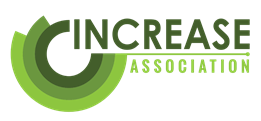 Two day training, Abundant Life lessons completedDay 18.45 	Registration9.00	Session 1 Introductions - Worship - Word - Prayer -  Learning Task: Your hopes for this training9.45 	Session 2 Learning Task: Sharing your vision and passion10.15 	Session 3 Learning Task: Understanding TEE Methodology11.00 	Coffee break11.30 	Session 4 Participating in Lesson 1 Model TEE group12.40 	Session 5 Reflecting on the model TEE groupHow did it feel to be part of the group?What did you notice about the way your group leader led the group?13.00	Lunch14.00 	Session 6 Introducing the revised Abundant Life Group Leaders Manual (GLM)14.15	Session 7 Preparing to lead a short section of the Lesson 2 group meeting using GLM first group member 	section 5 - end of section 6a 	(GLM p.15 - 16)second group member section 6b 	(GLM p.16) third group member 	section 6c	(GLM p.17) fourth group member 	section 6d	(GLM p.17)	fifth group member	sections 7 and 8	(GLM p.17 - 18)14.30	Session 8 Leading a short section of the Lesson 2 group meeting15.20	Session 9 Sharing feedback15.45	Tea break16.10	Session 10 Reflecting on the experience of leading the short section               	What did you enjoy about leading your section?              	What did you find difficult? How could you overcome these challenges?16.20	Session 11 Learning Task: Recognizing the Importance of Practical Application 16.50 	ConclusionDay 209.00	Introduction - Word - Prayer09.30	Session 12 Brief Presentation: TEE across Asia10.10 	Session 13 The shape of a TEE Group Meeting10.30	Coffee break11.00	Session 14 Preparing to lead a longer section of Abundant Life Lesson 3 or 4 group meeting using the Group Leaders Manual (GLM) first group member 	Lesson 3, section 1 - end of section 6b; 	(GLM p. 20 - 22) second group member Lesson 3 section 6c. - end of section 10.	(GLM p. 22 - 24) third group member	Lesson 4 section 1 - end of section 6a. 	(GLM p. 24 - 26) fourth group member	Lesson 4 section 6b. - section 6c. 	(GLM p. 26 - 27) fifth group member	Lesson 4 section 6d. - end of section 9. 	(GLM p. 27 - 29)11.20 	Session 15 First & second group members lead group meeting for Lesson 312.30 	Session 16 Sharing feedback 13.00	Lunch14.00	Session 17 Third, fourth & fifth group members lead group meeting for Lesson 415.10	Session 18 Sharing feedback from coaches15.40 	Tea16.00	Session 19 Learning Task: Starting up a new group16.30	Session 20 Question and Answer16.50	Session 21 Reflecting on and Evaluating this Training17.10	Session 22 Conclusion & Celebration